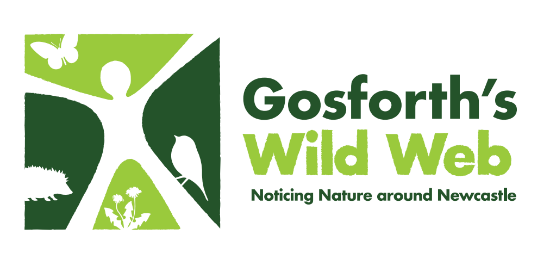 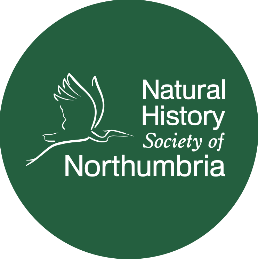 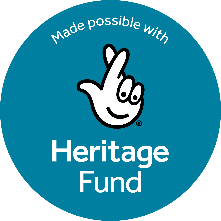 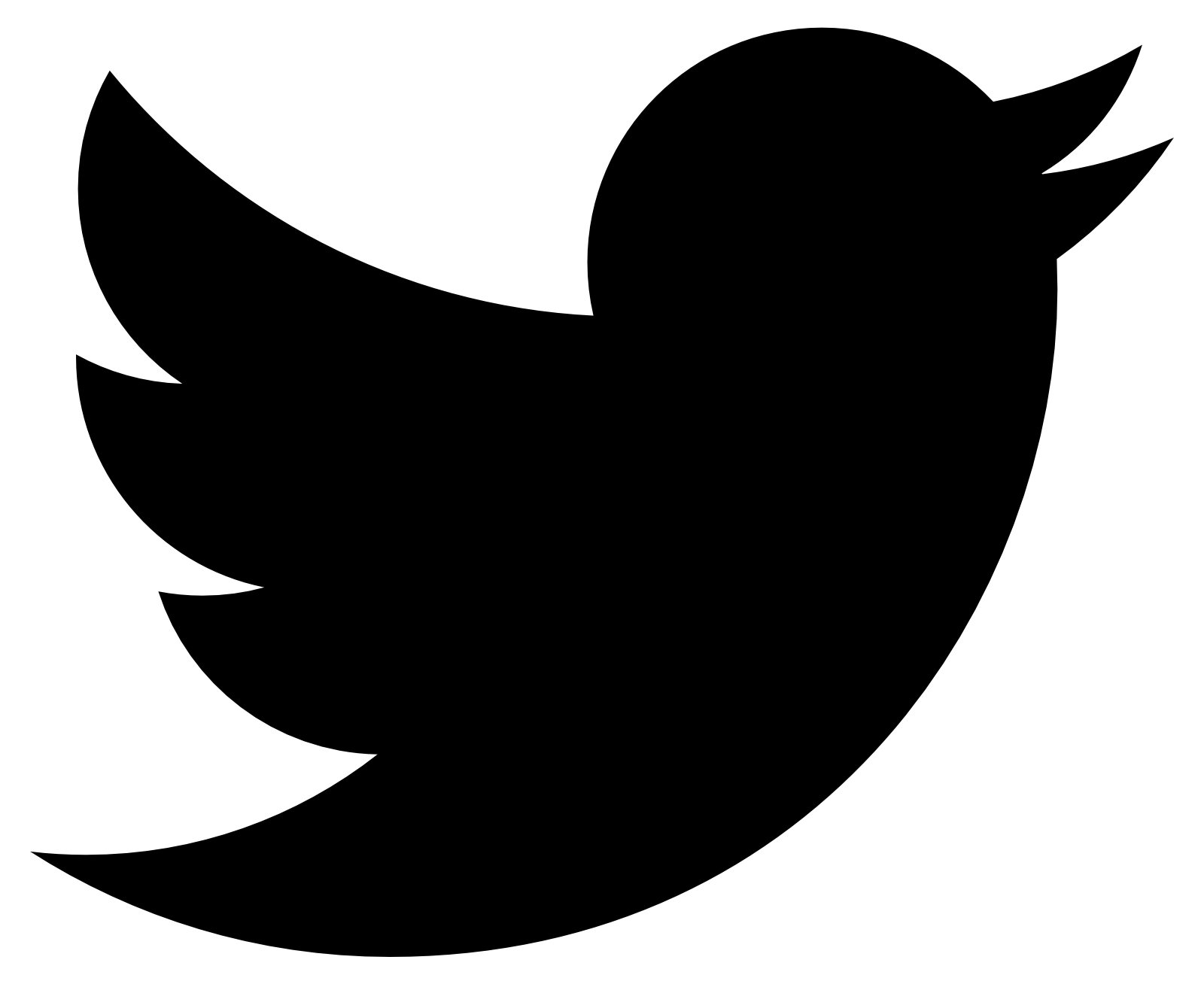 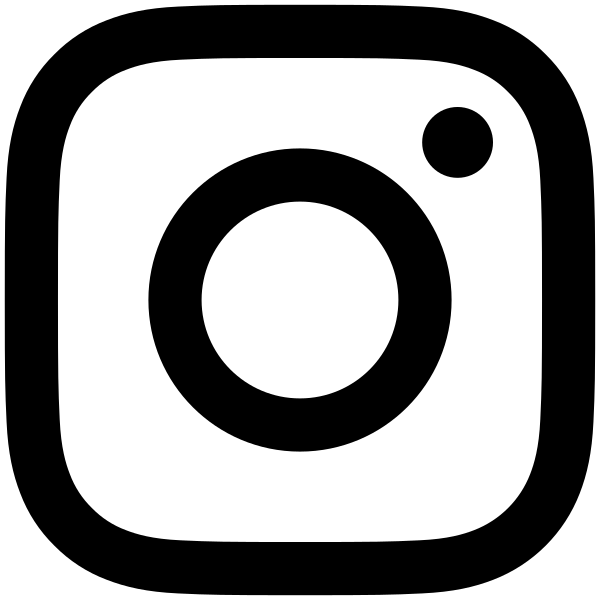 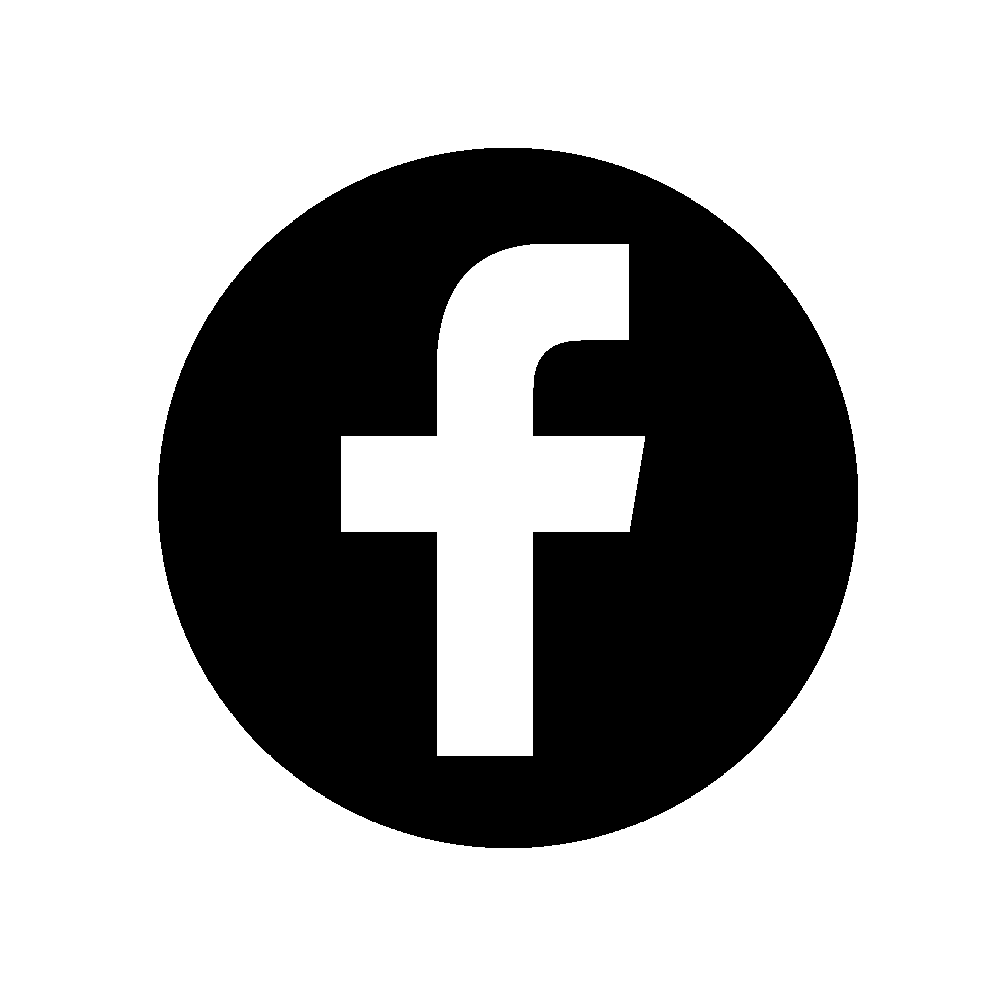 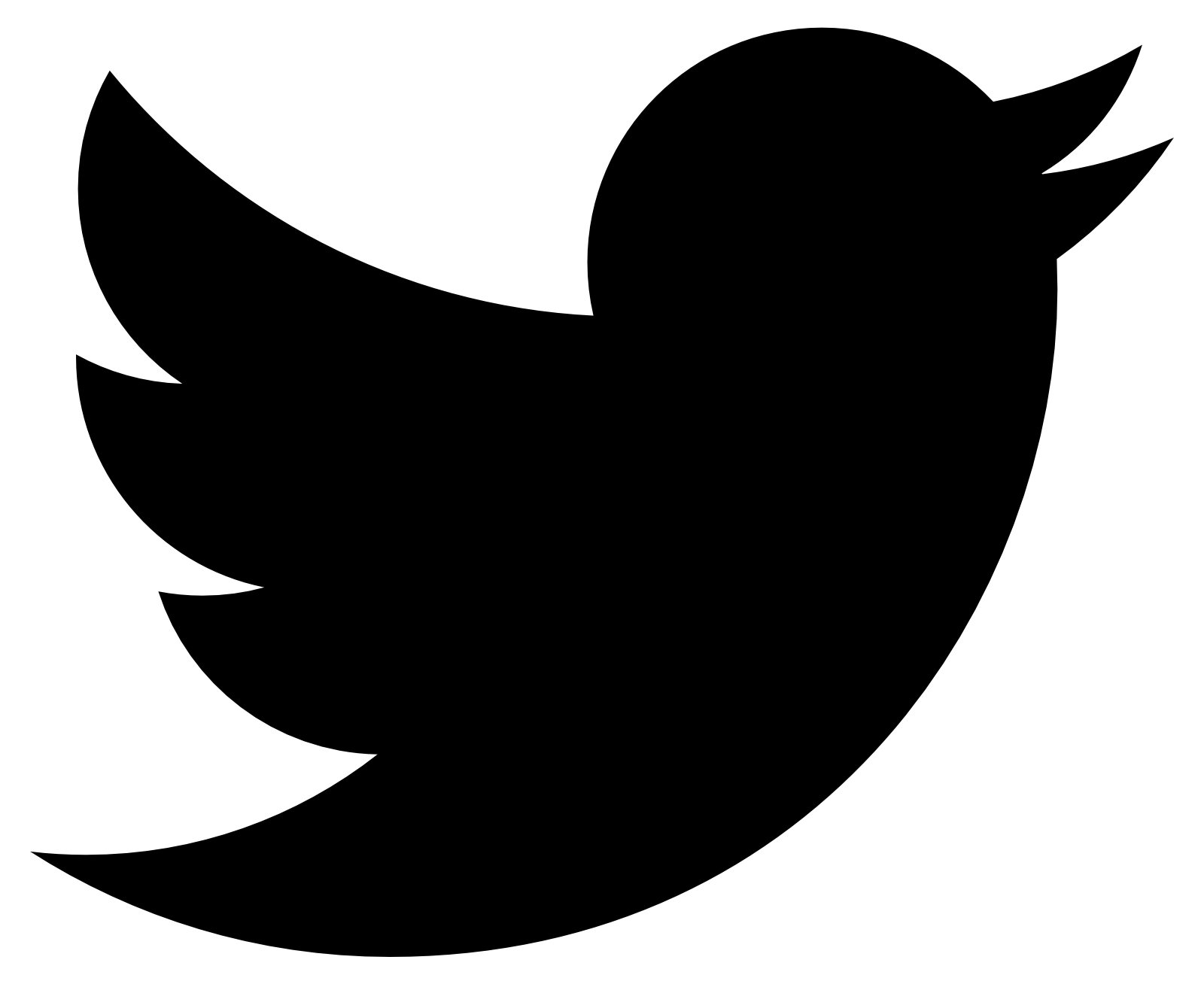 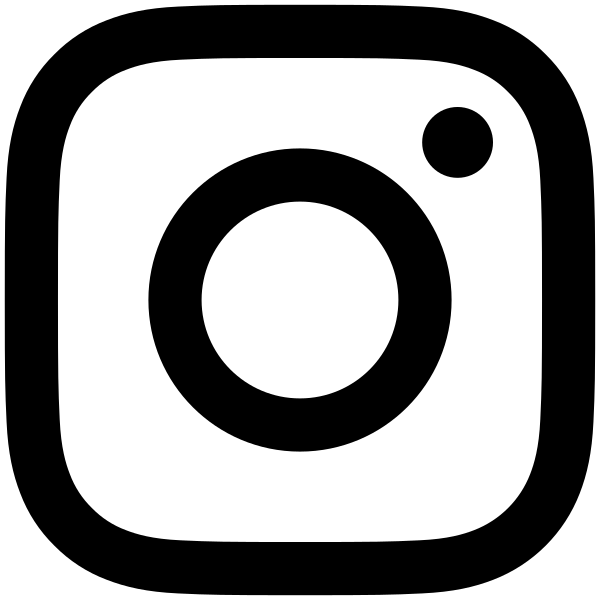 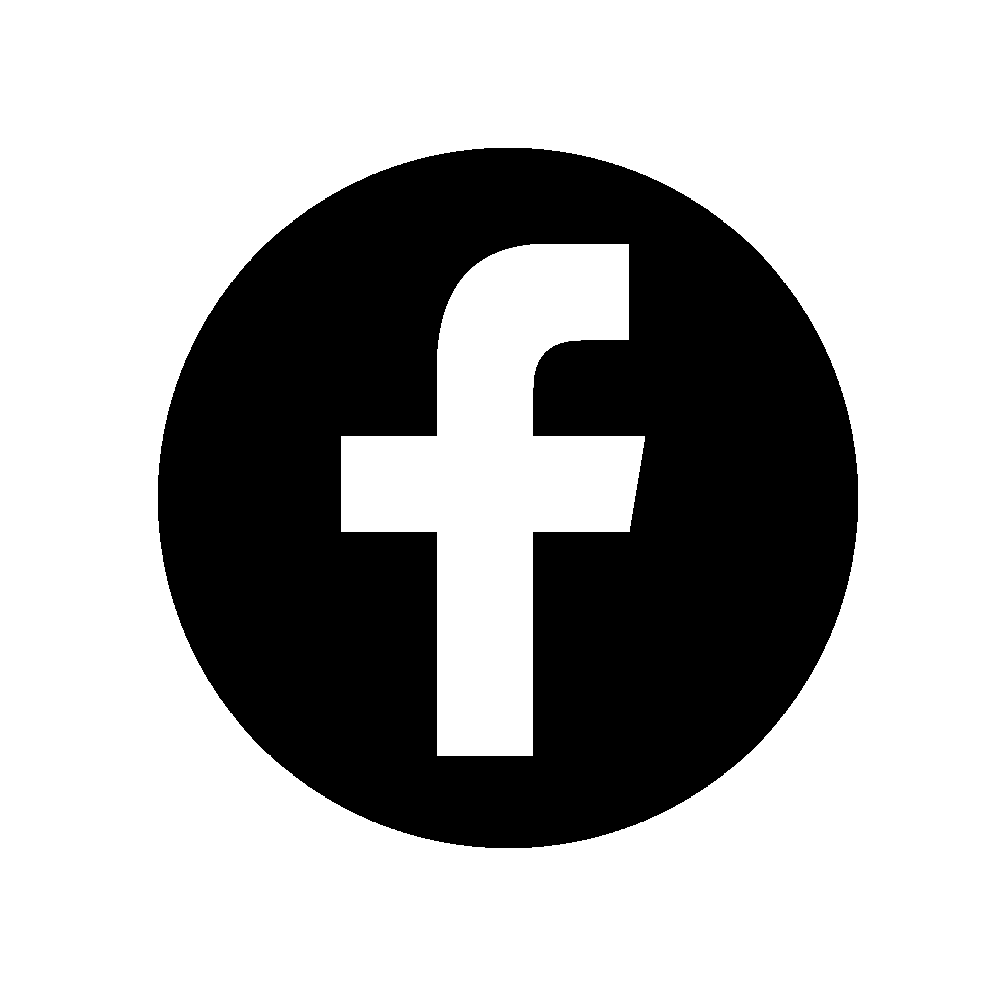 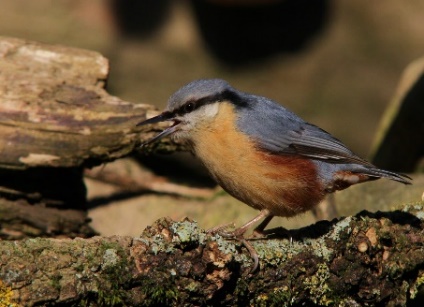 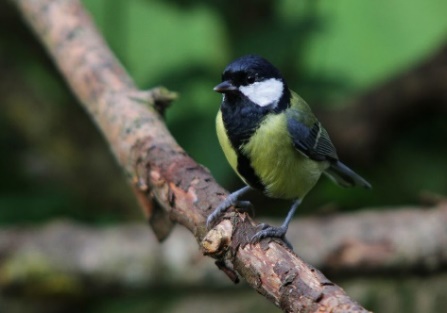 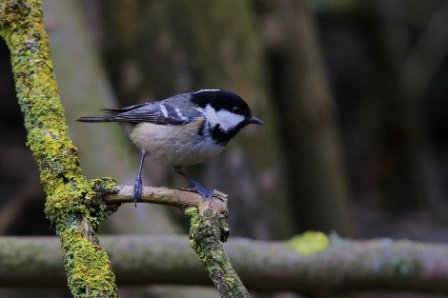 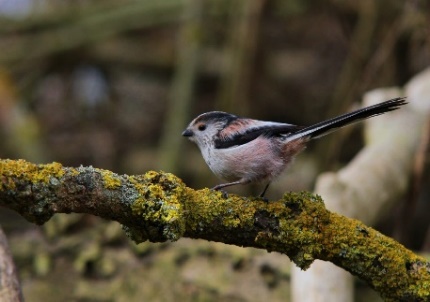 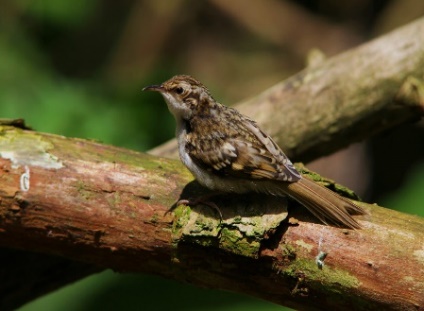 NuthatchGreat TitCoal TitLong-tailed TitTreecreeper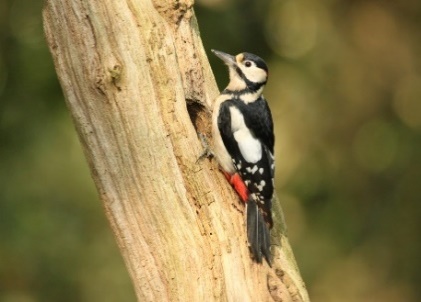 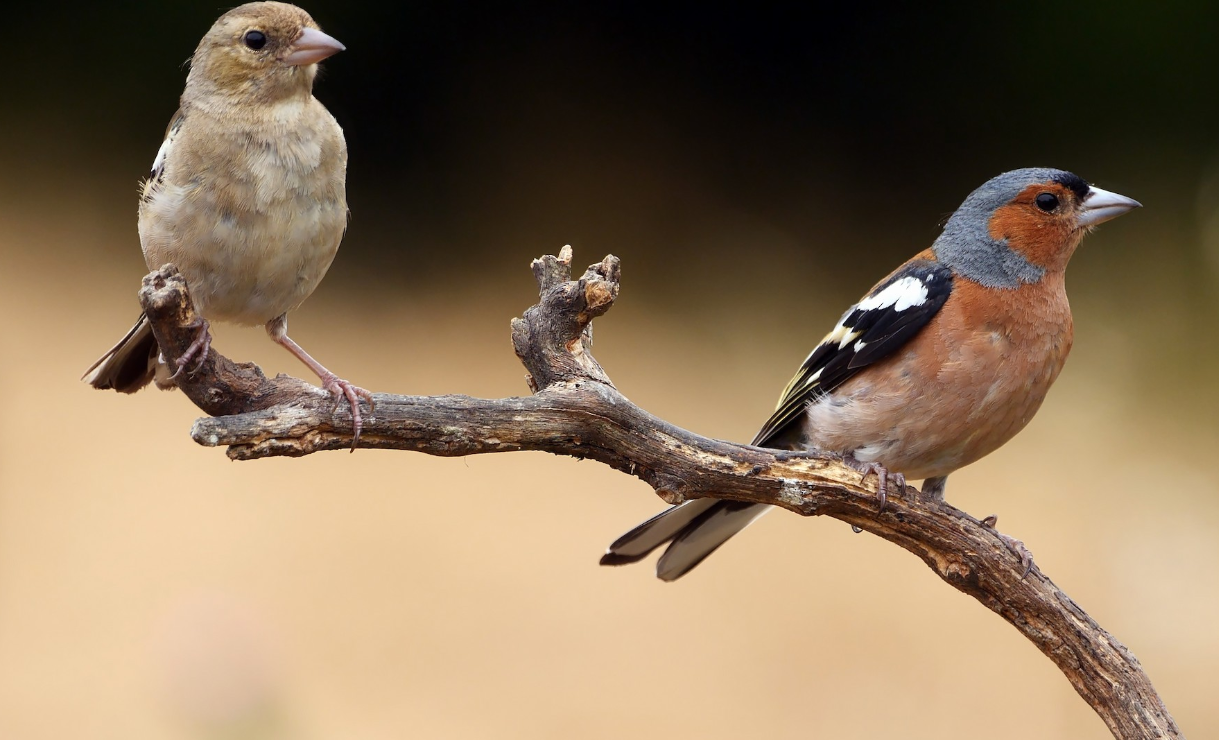 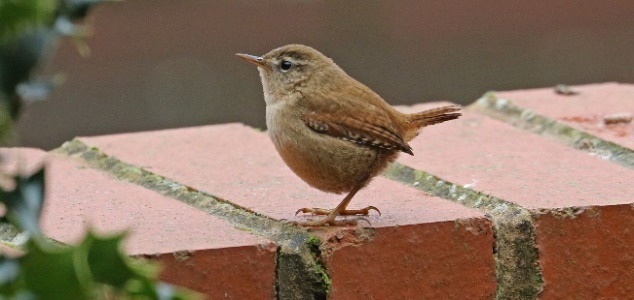 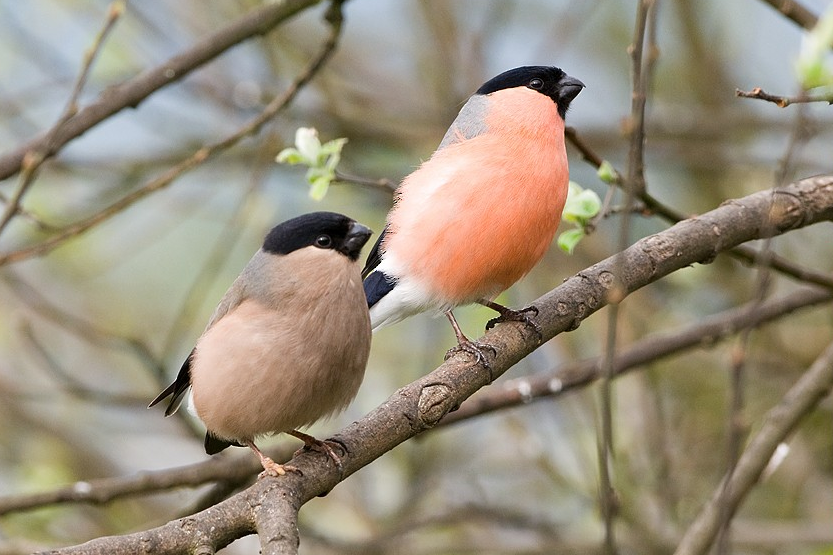 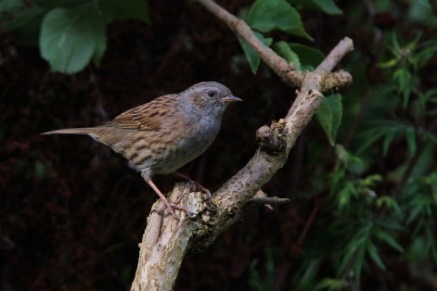 Great-spotted WoodpeckerChaffinchWrenBullfinchDunnockMy notes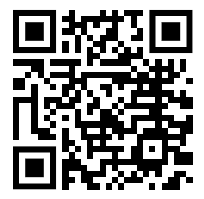 My notesMy notesMy notesMy notes